Vrije Basisschool  ‘Broederschool ‘  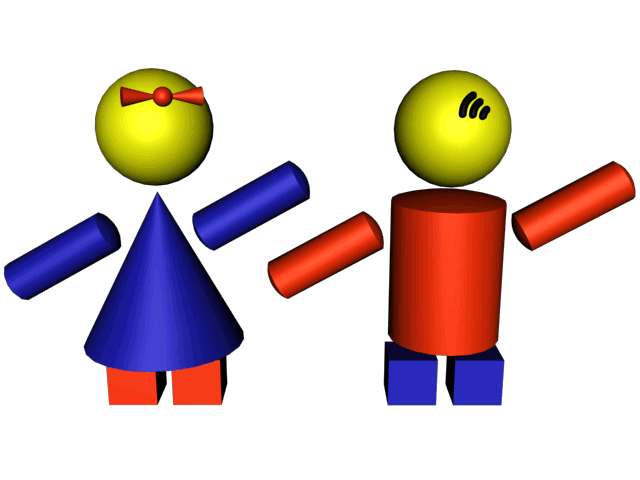  Schabartstraat  10       3600 Genk     info @ broederschool  -  genk . be          : (089) 35 24 81 - (089) 35 28 81 - : (089) 51 42 52 AANKOOP DRANKJETONS  2013-2014Klas: ______Naam leerling: _________________________Datum: ___/___/______Handtekening ouder,_______________________________………… jetons  x  € 0,60Er kunnen maximaal 20 jetons per week aangekocht worden.-----------------------------------------------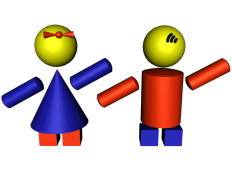 Vrije Basisschool  ‘Broederschool ‘   Schabartstraat  10       3600 Genk     info @ broederschool  -  genk . be          : (089) 35 24 81 - (089) 35 28 81 - : (089) 51 42 52 AANKOOP DRANKJETONS  2013-2014Klas: ______Naam leerling: _________________________Datum: ___/___/______Handtekening ouder,_______________________________………… jetons  x  € 0,60Er kunnen maximaal 20 jetons per week aangekocht worden.Vrije Basisschool  ‘Broederschool ‘   Schabartstraat  10       3600 Genk     info @ broederschool  -  genk . be          : (089) 35 24 81 - (089) 35 28 81 - : (089) 51 42 52 AANKOOP DRANKJETONS  2013-2014Klas: ______Naam leerling: _________________________Datum: ___/___/______Handtekening ouder,_______________________________………… jetons  x  € 0,60Er kunnen maximaal 20 jetons per week aangekocht worden.-----------------------------------------------Vrije Basisschool  ‘Broederschool ‘   Schabartstraat  10       3600 Genk     info @ broederschool  -  genk . be          : (089) 35 24 81 - (089) 35 28 81 - : (089) 51 42 52 AANKOOP DRANKJETONS  2013-2014Klas: ______Naam leerling: _________________________Datum: ___/___/______Handtekening ouder,_______________________________………… jetons  x  € 0,60Er kunnen maximaal 20 jetons per week aangekocht worden.Vrije Basisschool  ‘Broederschool ‘   Schabartstraat  10       3600 Genk     info @ broederschool  -  genk . be          : (089) 35 24 81 - (089) 35 28 81 - : (089) 51 42 52 AANKOOP DRANKJETONS  2013-2014Klas: ______Naam leerling: _________________________Datum: ___/___/______Handtekening ouder,_______________________________………… jetons  x  € 0,60Er kunnen maximaal 20 jetons per week aangekocht worden.-----------------------------------------------Vrije Basisschool  ‘Broederschool ‘   Schabartstraat  10       3600 Genk     info @ broederschool  -  genk . be          : (089) 35 24 81 - (089) 35 28 81 - : (089) 51 42 52 AANKOOP DRANKJETONS  2013-2014Klas: ______Naam leerling: _________________________Datum: ___/___/______Handtekening ouder,_______________________________………… jetons  x  € 0,60Er kunnen maximaal 20 jetons per week aangekocht worden.